10.01.2020             пгт. Рыбная Слобода                    № 06пгО проверке готовности транспортных средств, представляемых в период мобилизации и в военное время Вооруженным Силам Российской Федерации, другим войскам, воинским формированиям и органам, а также создаваемым на военное время специальныхформирований.	Во исполнение Федеральных законов от 31.05.1996 года № 61-ФЗ «Об обороне», от 26.02.1997 года №31-ФЗ «О мобилизационной подготовке и мобилизации в Российской Федерации», от 28.03.1998 года № 53-ФЗ «О воинской обязанности и военной службе», Указа Президента Российской Федерации от 02.10.1998 № 1175 «Положение о военно-транспортной обязанности», указаний Начальника Генерального штаба Вооруженных Сил Российской Федерации от 16.10.2018 года № 315/2/1002, Начальника штаба Центрального военного округа от 07.11.2018 года № 1Ч/20/2/583, и в целях проверки готовности транспортных средств, предоставляемых в период мобилизации и в военное время Вооруженным Силам Российской Федерации, другим войскам, воинским формированиям и органам, а также создаваемым на военное время специальным формированиям и на основании решения суженного заседания ПОСТАНОВЛЯЮ:	1.Рекомендовать Военному комиссару Рыбно-Слободского района Республики Татарстан  (Ф.А.Вагапову):	- организовать до 01 марта 2020 года взаимодействие с руководителями организаций по проверке готовности транспортных средств, предоставляемых в период мобилизации и в военное время Вооруженным Силам Российской Федерации, другим войскам, воинским формированиям и органам, а также создаваемым на военное время специальных формирований;	- разработать и утвердить План работы комиссии по проверке наличия мобилизационных транспортных ресурсов в Рыбно-Слободском муниципальном районе (Приложение № 1);	-утвердить график проверки организаций-поставщиков техники, выписку из графика проверки организаций-поставщиков транспортных средств направить установленным порядком в адрес частей-формирователей. (Приложение № 2);	- отразить результаты работы комиссии в актах проверки организаций – поставщиков транспортных средств; 	- провести в срок до 25 июня 2020 года анализ работы комиссии  о техническом состоянии транспортных средств в организациях;	2. Утвердить состав комиссии по организации проверки готовности мобилизационных транспортных ресурсов к предоставлению Вооруженным Силам Российской Федерации (Приложение № 3);	- при проведении проверки составу комиссии руководствоваться методическими рекомендациями по разработке документов организаций поставляющих технику в Вооруженные Силы Российской Федерации (разработанные Военным комиссариатом Республики Татарстан).	3.Рекомендовать руководителям организаций имеющих мобилизационное задание:	- обеспечить доступ на территорию организации состава комиссии;для проведения проверки мобилизационной готовности транспортных средств предназначенных по мобилизации; 	- назначить ответственных должностных лиц за подготовку транспортных средств, подлежащих к поставке по мобилизации к проверке составом подкомиссии в указанные сроки;	- укомплектовать необходимым комплектом запасных частей всю предназначенную технику;	- провести подготовительные мероприятия для установки на них специального оборудовании; 	- провести переоборудование или дооборудование транспортных средств силами и средствами организаций;	- предоставить к проверке документы, подтверждающие наличие и исправность каждого предназначенного транспортного средства организации (паспорта транспортного средства, свидетельства о регистрации транспортного средства, диагностические карты, страховые полюса);	- подготовить предложения по устранению выявленных недостатков с предоставлением информации Главе Рыбно-Слободского муниципального района и  военному комиссару Рыбно-Слободского района Республики Татарстан;	- предоставить копии документов, подтверждающих наличие и исправность каждого транспортного средства с приложением фотоотчета каждого транспортного средства в Военный комиссариат Рыбно-Слободского района Республики Татарстан;	-организовать устранение всех выявленных недостатков в срок до 30 июня 2020 года.	4.Контроль за исполнением настоящего постановления возложить на Военного комиссара Рыбно-Слободского района Республики Татарстан Ф.А.Вагапова  (по согласованию).Глава Рыбно-Слободского муниципального районаРеспублики Татарстан		И.Р. ТазутдиновПриложение № 1к постановлению Главы Рыбно-Слободскогомуниципального района от 10 января 2020 года № 06пгПланработы по проверке наличия мобилизационныхтранспортных ресурсов в Рыбно-Слободском муниципальном районе Республики ТатарстанПриложение № 2к постановлению Главы Рыбно-Слободского муниципального района от 10 января 2020 года № 06пгГрафикпроверки организаций – поставщиков техники, предназначенной для укомплектования войск.Приложение № 3к постановлению Главы Рыбно-Слободскогомуниципального района от 10 января 2020 года № 06пг                                                        С О С Т А Вкомиссии по организации проверки готовности мобилизационных транспортных ресурсов к предоставлению Вооруженным Силам Российской Федерации.	председатель подкомиссии – военный комиссар Рыбно-Слободского района Республики Татарстан  – Вагапов Фарид Адибович;	члены комиссии:	начальник отделения (ППП и УМР) военного комиссариата (Рыбно-Слободского района Республики Татарстан,  муниципальный) – Шакиров Ильшат Рафкатович;	старший помощник начальника отделения (ППП и УМР) по АСУ военного комиссариата (Рыбно-Слободского района Республики Татарстан, муниципальный) – Никитина Юлия Юрьевна;	руководитель Исполнительного комитета Рыбно-Слободского городского поселения Рыбно-Слободского муниципального района Республики Татарстан – Магизов Марс Венерович;	глава Биектауского сельского поселения Рыбно-Слободского муниципального района Республики Татарстан – Камалиев Ильмир Ирекович.ГЛАВА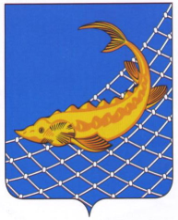 РЫБНО-СЛОБОДСКОГОМУНИЦИПАЛЬНОГО РАЙОНАРЕСПУБЛИКИ ТАТАРСТАН422650, пгт. Рыбная Слобода,ул. Ленина, дом 48ТАТАРСТАН РЕСПУБЛИКАСЫБАЛЫК БИСТӘСЕМУНИЦИПАЛЬРАЙОНЫБАШЛЫГЫ422650, Балык Бистәсе,Ленин урамы, 48 нче йорт,ПОСТАНОВЛЕНИЕКАРАР№ п/пНаименование мероприятийОтветственный  за выполнение  мероприятийДатапроведения 1.Организация взаимодействия с Советом, Исполнительным комитетом Рыбно-Слободского муниципального района  и организациями по проверке готовности мобилизационных транспортных ресурсов к предоставлению в Вооруженные Силы Российской Федерации.Военный комиссар Ф.Вагаповдо 1 марта 2020 года2.Направление графика проверки организаций-поставщиков транспортных средств в адрес воинских частей – формирователей в части их касающихся.СПНО(ППП и УМР)по АСУЮ.Никитинадо 1 марта 2020 года3.Проверка в организациях наличия и технического состояния транспортных средств, предназначенных Вооруженным Силам  Российской Федерации, других войск и формирований и их готовности к предоставлению в Вооруженные Силы Российской Федерации.Составподкомиссии  Согласно       графика      проверки4.Переписка транспортных средств, в случае их неисправности, отсутствия по месту учета.СПНО(ПППиУМР)по АСУЮ.Никитина       При    необходи-       мости5.Сбор ответственным должностным лицом военного комиссариата Рыбно-Слободского района Республики Татарстан копий документов, подтверждающих наличие и исправность каждого транспортного средства.СПНО(ПППиУМР)по АСУЮ.НикитинаВ ходе проведения проверки транспорт-ных средств6.Предоставление в военный комиссариат Республики Татарстан сведений о проверке готовности транспортных средств организаций к предоставлению Вооруженным Силам Российской Федерации согласно плану-графику на 2020 годСПНО(ПППиУМР)по АСУЮ.Никитинак 5 апреля и 5 июля 2020 года7.Предоставление информации Главе Рыбно-Слободского муниципального района о техническом состоянии транспортных средств, предназначенных по мобилизации.СПНО(ПППиУМР)по АСУЮ.Никитинадо 25 июня 2020 года8.Устранение выявленных недостатков по всем организациям – поставщикам техники.Составподкомиссиис 25 по 30 июня 2020 года9.Проверка готовности транспортных средств, к предоставлению в Вооруженные Силы Российской Федерации комиссией Военного комиссариата Республики Татарстан.Военный комиссар Ф.Вагаповруководители организаций – поставщиков техникис 20 по 24 июля 2020 года№п/пНаименование автохозяйстваДата осмотра1.ООО «КУЛОН-АГРО»22.03.20202.ГАУЗ «РЫБНО-СЛОБОДСКАЯ ЦЕНТРАЛЬНАЯ РАЙОННАЯ БОЛЬНИЦА»25.03.20203.ООО «ЛОГОС»07.04.20204.ПО «КАМА-ПЛЮС»15.04.20205.ООО «РЫБНО-СЛОБОДСКОЕ ПАССАЖИРСКОЕ АВТОТРАНСПОРТНОЕ ПРЕДПРИЯТИЕ»21.04.20206.ООО «РЫБНОСЛОБОДСКИЙ АГРОХИМСЕРВИС»25.05.2020